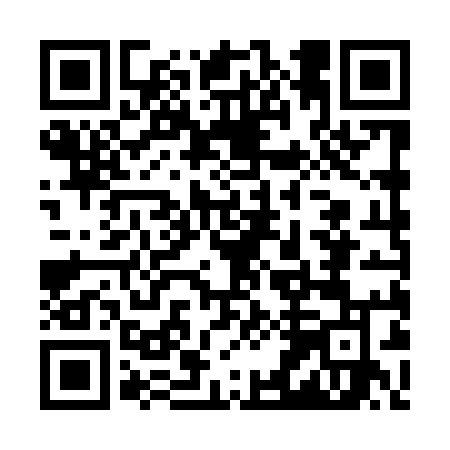 Ramadan times for Letni Dwor, PolandMon 11 Mar 2024 - Wed 10 Apr 2024High Latitude Method: Angle Based RulePrayer Calculation Method: Muslim World LeagueAsar Calculation Method: HanafiPrayer times provided by https://www.salahtimes.comDateDayFajrSuhurSunriseDhuhrAsrIftarMaghribIsha11Mon4:114:116:1111:573:455:445:447:3712Tue4:084:086:0911:573:465:465:467:4013Wed4:064:066:0611:573:485:485:487:4214Thu4:034:036:0411:563:505:505:507:4415Fri4:004:006:0111:563:515:525:527:4616Sat3:573:575:5911:563:535:545:547:4817Sun3:543:545:5611:563:545:565:567:5118Mon3:523:525:5411:553:565:585:587:5319Tue3:493:495:5111:553:576:006:007:5520Wed3:463:465:4911:553:596:026:027:5721Thu3:433:435:4611:544:016:046:048:0022Fri3:403:405:4411:544:026:056:058:0223Sat3:373:375:4111:544:046:076:078:0424Sun3:343:345:3911:534:056:096:098:0725Mon3:313:315:3611:534:076:116:118:0926Tue3:283:285:3411:534:086:136:138:1127Wed3:253:255:3111:534:096:156:158:1428Thu3:213:215:2911:524:116:176:178:1629Fri3:183:185:2611:524:126:196:198:1930Sat3:153:155:2411:524:146:216:218:2131Sun4:124:126:2112:515:157:237:239:241Mon4:094:096:1912:515:177:257:259:262Tue4:054:056:1612:515:187:277:279:293Wed4:024:026:1412:505:197:287:289:324Thu3:593:596:1112:505:217:307:309:345Fri3:553:556:0912:505:227:327:329:376Sat3:523:526:0612:505:247:347:349:407Sun3:493:496:0412:495:257:367:369:438Mon3:453:456:0112:495:267:387:389:459Tue3:423:425:5912:495:287:407:409:4810Wed3:383:385:5612:495:297:427:429:51